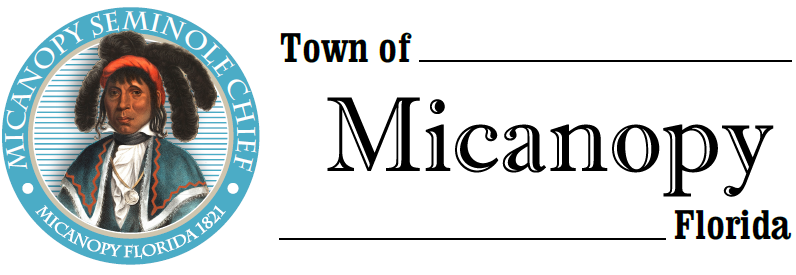 Town of Micanopy  • Special Meeting •   Engineer Ranking/Competitive Consultants Negotiation Act (CCNA) Meeting   Monday • September 23, 2019 • 6:15 PM________________________________________________________________________________________________________A G E N D A  1.	Call to Order  2.	Invocation & Pledge of Allegiance to Flag  3.	Roll Call  4.	Agenda Approval      5.	Competitive Consultants Negotiation Act (CCNA) Ranking Sheets		A) 	GSE Engineering & Consulting, Inc.		B)	George F. Young Engineering		C) 	Kimley-Horn Engineering 		D)	Mittauer & Associates Consulting & Engineering		E) 	Universal Engineering Services	  6.	Other Engineering & Architectural Issues	  7.	AdjournPLEASE NOTE: PURSUANT TO SECTION 286.015, FLORIDA STATUTES, IF A PERSON DECIDES TO APPEAL ANY DECISION MADE BY THE COMMISSION WITH RESPECT TO ANY MATTER CONSIDERED DURING THIS MEETING, HE OR SHE WILL NEED TO ENSURE THAT A VERBATIM RECORD OF THE PROCEEDINGS IS MADE, WHICH RECORD INCLUDES THE TESTIMONY AND EVIDENCE UPON WHICH THE APPEAL IS TO BE BASED. IN ACCORDANCE WITH THE AMERICAN WITH DISABILITIES ACT, A PERSON WITH DISABILITIES NEEDING ANY SPECIAL ACCOMODATIONS TO PARTICIPATE IN TOWN MEETINGS SHOULD CONTACT THE TOWN ADMINISTRATOR, 706 NE CHOLOKKA BLVD., MICANOPY, FLORIDA 32667-0137, TELEPHONE (352) 466-3121._____________________________________________________________________________________________________________________